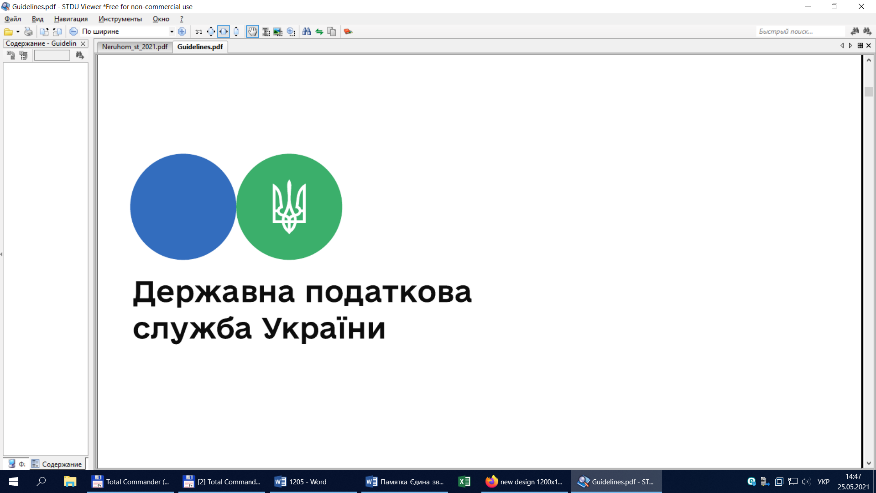 Головне управління ДПС у Чернівецькій області нагадує, що до загального місячного (річного) оподатковуваного доходу платника податку на доходи фізичних осіб (далі – ПДФО) включаються, зокрема, доходи у вигляді виграшів, призів.Норми встановлені п.п. 164.2.8 п. 164.2 ст. 164 Податкового кодексу України (далі – ПКУ).Доходи у вигляді виграшів, призів оподатковуються відповідно до норм п. 170.6 ст. 170 ПКУ.Податковим агентом платника ПДФО під час нарахування (виплати, надання) на його користь доходу у вигляді виграшів (призів) у лотерею чи в інші розіграші, у букмекерському парі, у парі тоталізатора, призів та виграшів у грошовій формі, одержаних за перемогу та/або участь в аматорських спортивних змаганнях, у тому числі у більярдному спорті, є особа, яка здійснює таке нарахування (виплату) (п.п 170.6.1 п. 170.6. ст. 170 ПКУ).Відповідно до п.п. 170.6.2 п. 170.6 ст. 170 ПКУ податковим агентом – оператором лотереї у строки, визначені ПКУ для місячного податкового періоду, до бюджету сплачується (перераховується) загальна сума ПДФО, нарахованого за ставкою, визначеною п. 167.1 ст. 167 ПКУ (18 відсотків), із загальної суми виграшів (призів), виплачених за податковий (звітний) місяць гравцям у лотерею.Крім того, податкові агенти – оператори лотереї у податковому розрахунку сум доходу, нарахованого (сплаченого) на користь платників податків – фізичних осіб, і сум утриманого з них податку, а також сум нарахованого єдиного внеску (далі – Розрахунок), подання якого передбачено п.п. «б» п. 176.2 ст. 176 ПКУ, відображають загальну суму нарахованих (виплачених) у звітному податковому періоді доходів у вигляді виграшів (призів) та загальну суму утриманого з них ПДФО. При цьому у Розрахунку не зазначається інформація про суми окремого виграшу, суми нарахованого на нього ПДФО, а також відомості про фізичну особу – платника ПДФО, яка одержала дохід у вигляді виграшу (призу).Оподаткування доходів у вигляді виграшів та призів, інших, ніж виграш (приз) у лотерею, здійснюється у загальному порядку, встановленому ПКУ для доходів, що остаточно оподатковуються під час їх нарахування, за ставкою, визначеною п. 167.1 ст. 167 ПКУ (18 відсотків) (п.п. 170.6.3 п. 170.6 ст. 170 ПКУ).Під час нарахування (виплати) доходів у вигляді виграшів у лотерею або в інших розіграшах, які передбачають попереднє придбання платником ПДФО права на участь у таких лотереях чи розіграшах, не беруться до уваги витрати платника ПДФО у зв’язку з отриманням такого доходу (п.п 170.6.4 п. 170.6 ст. 170 ПКУ).Доходи, зазначені у п. 170.6 ст. 170 ПКУ, остаточно оподатковуються під час їх виплати за їх рахунок (п.п. 170.6.5 п. 170.6. ст. 170 ПКУ).Підписуйтесь на наші офіційні сторінки в соціальних мережах. ДПС у Чернівецькій області: Facebook: https://www.facebook.com/tax.chernivtsi/ Державна податкова служба України: Facebook: https://www.facebook.com/TaxUkraine 